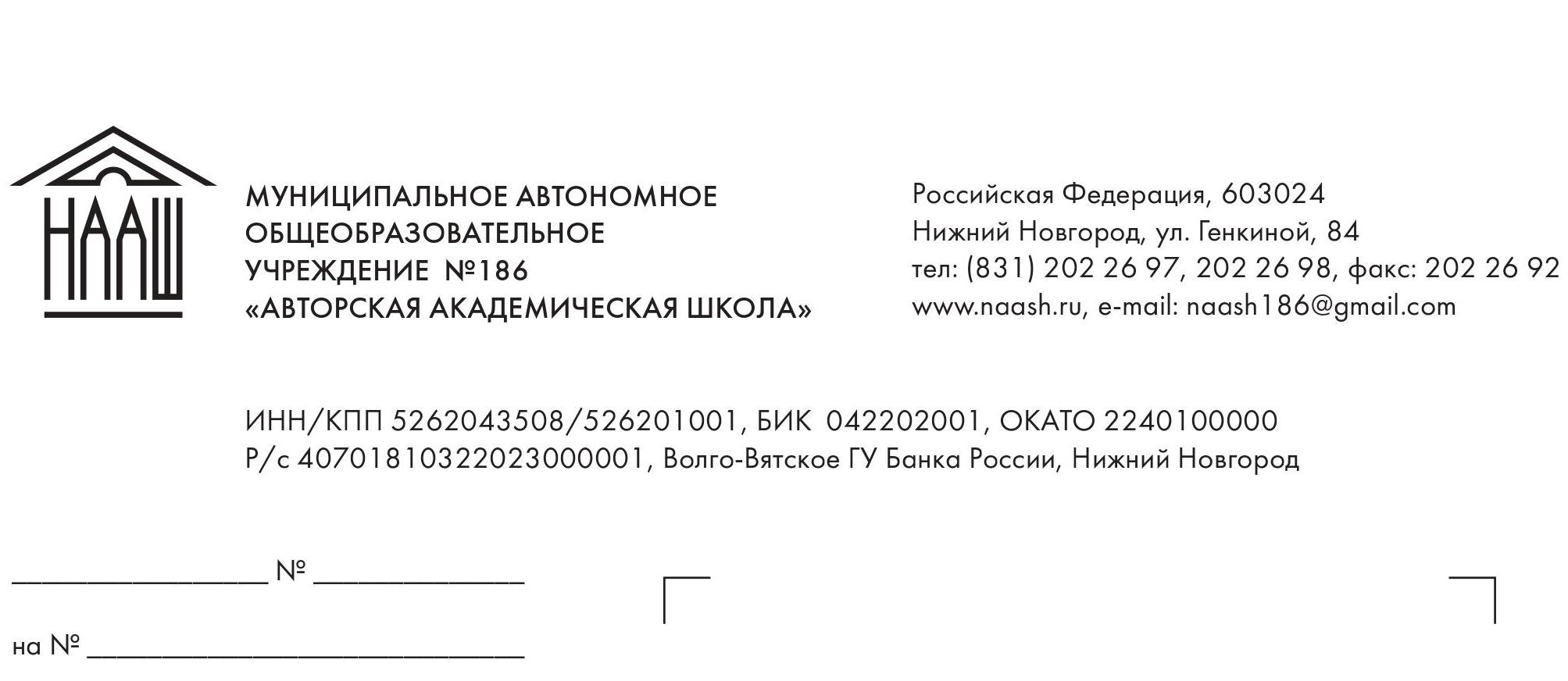    .								                                    			 				Программа  «Алгебра»(9 класс)Составитель:Трояновская Н.И.,учитель математикивысшей категорииНижний НовгородПРОГРАММА РАЗРАБАТЫВАЕМОГО КУРСА АЛГЕБРЫ (9 класс)Тема 1. Степень с рациональным показателем – 13 ч.Степень с целым показателем. Арифметический корень натуральной степени. Свойства арифметического корня. Степень с рациональным показателем. Возведение в степень числового неравенства.Тема 2. Степенная функция – 15 ч.Область определения функции. Возрастание и убывание функции. Четность и нечетность функции. Функция обратной пропорциональной зависимости. Неравенства и уравнения, содержащие степень.Тема 3. Прогрессии – 15 ч.Последовательность как функция натурального аргумента. Конечные и бесконечные последовательности. Монотонность и ограниченность последовательности. Описание последовательности: формула общего члена и рекуррентное соотношение.Арифметическая прогрессия, характеристическое свойство. Формула общего члена арифметической прогрессии. Формула суммы первых n членов арифметической прогрессии.Геометрическая прогрессия, характеристическое свойство. Формула общего члена геометрической прогрессии. Формула суммы первых n членов геометрической прогрессии.Представление о бесконечной геометрической прогрессии и ее сумме.Тема 4. Случайные события – 14 ч.Понятие события. Вероятность события. Решение вероятностных задач с помощью комбинаторики. Сложение и умножение вероятностей. Относительная частота и закон больших чисел.Тема 5. Случайные величины – 12 чТаблицы распределения. Полигоны частот. Генеральная совокупность и выборка. Центральные тенденции. Меры разброса.Тема 6. Множества. Логика – 16 чМножества. Высказывания. Теоремы. Следование и равносильность. Уравнение окружности. Уравнение прямой. Множества точек на координатной прямой.Таблица 3 - Содержательный потенциал обучения различным видам математической деятельности в 5-6 классах, который способствует формированию универсальных учебных действий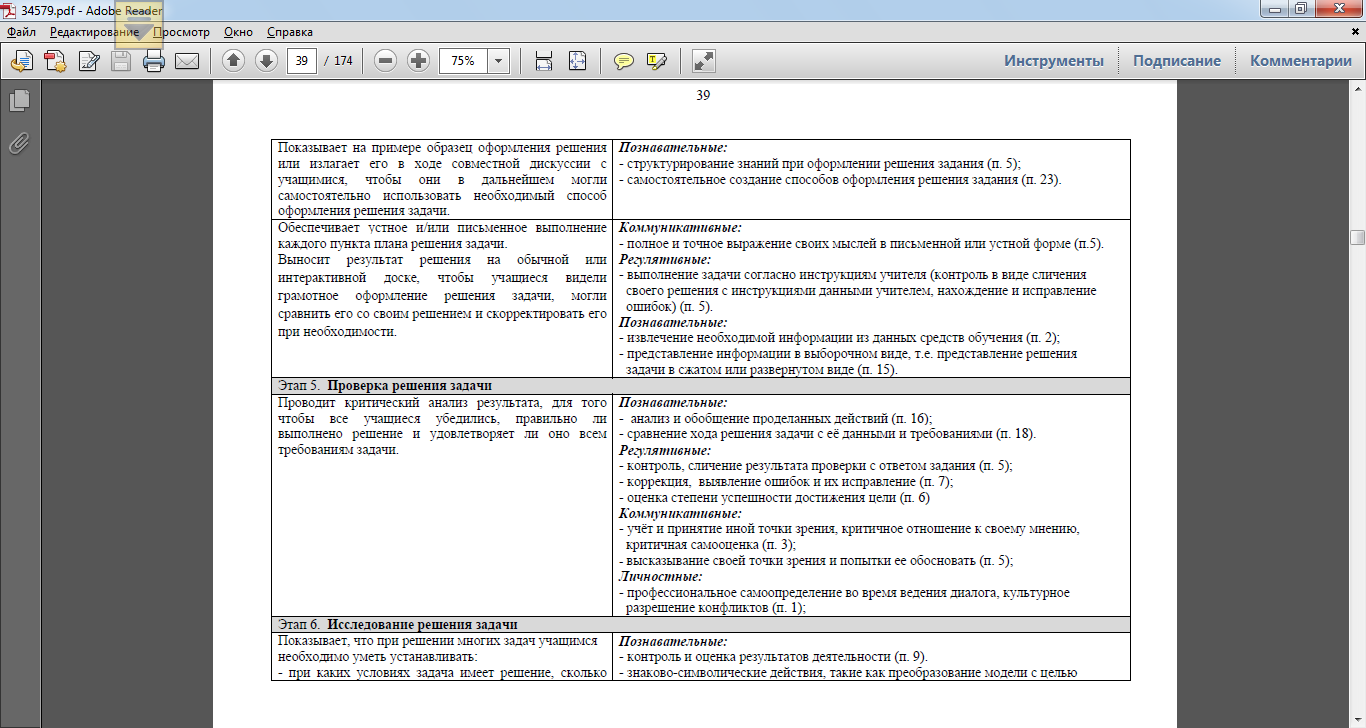 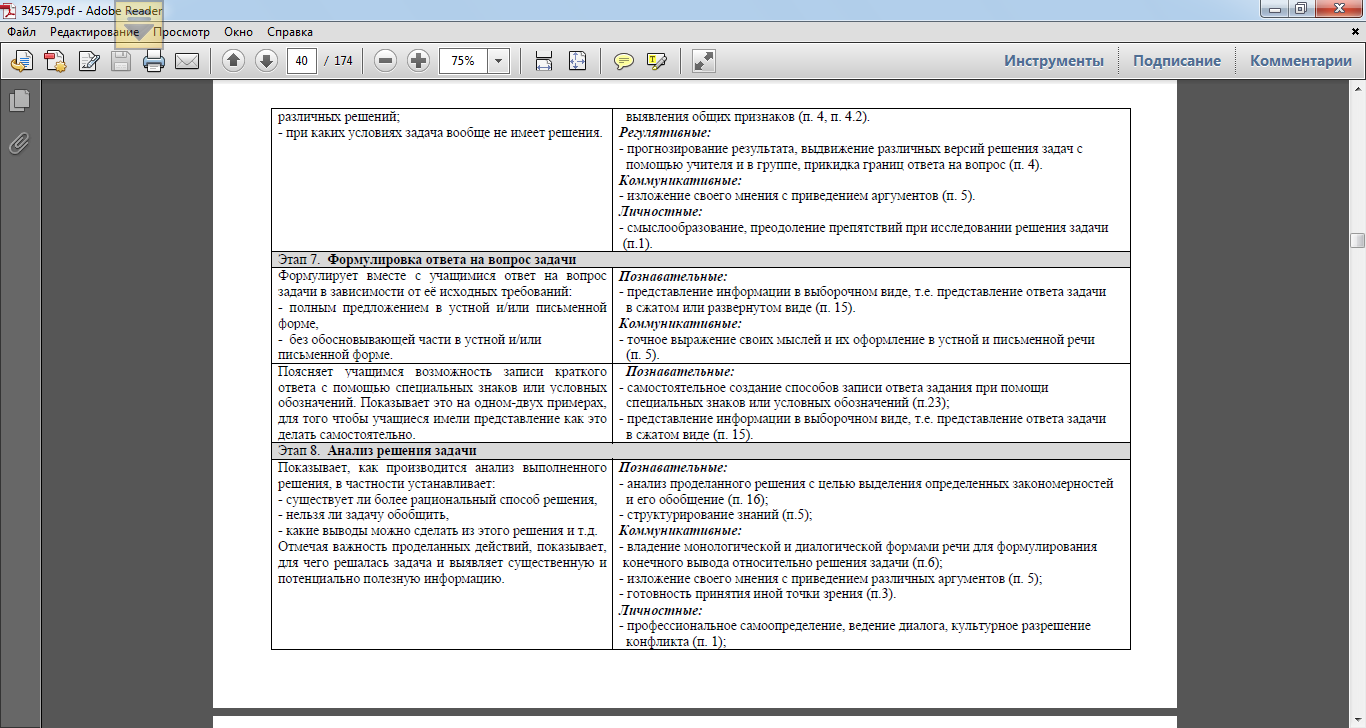 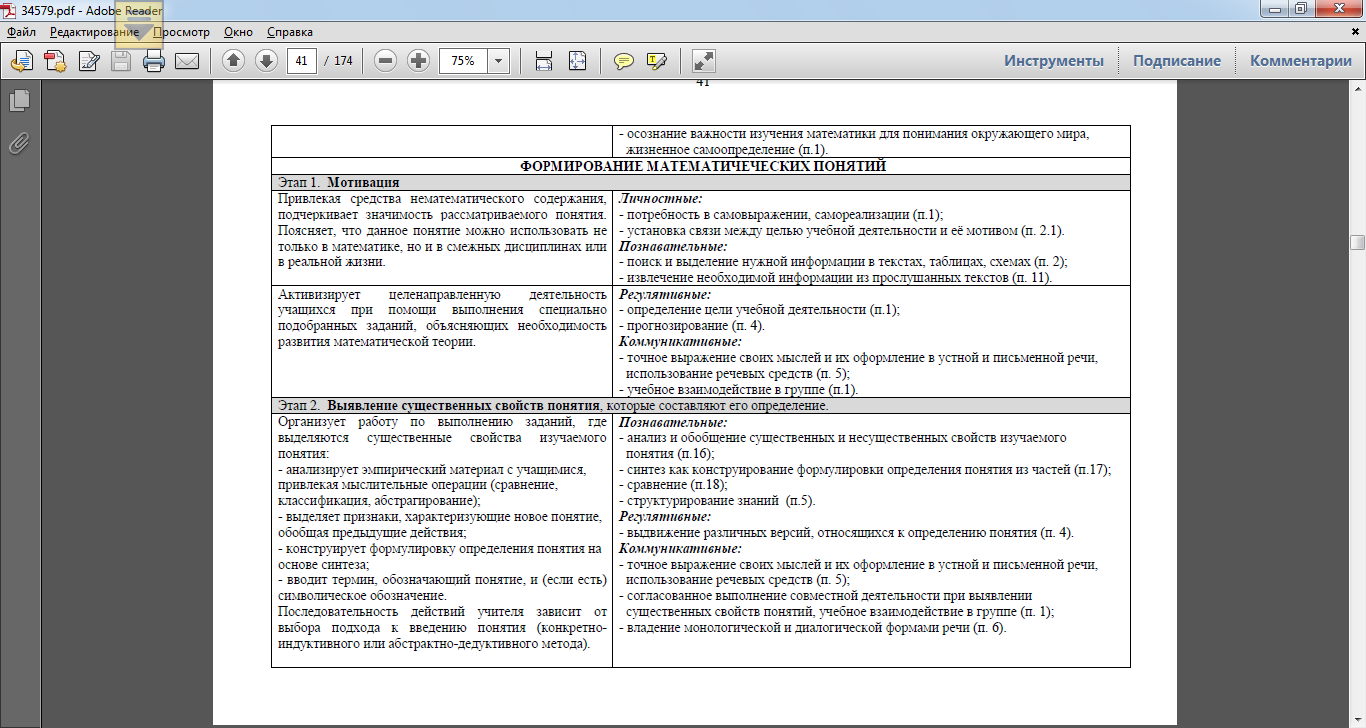 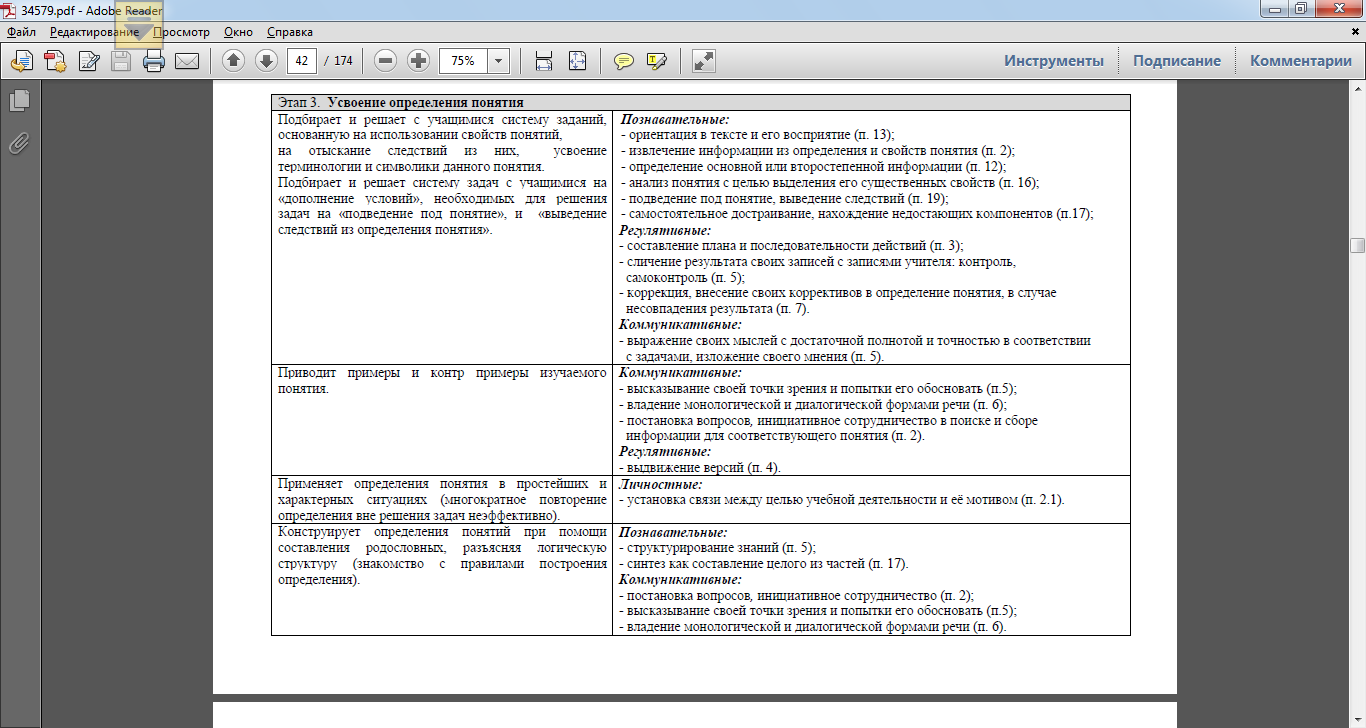 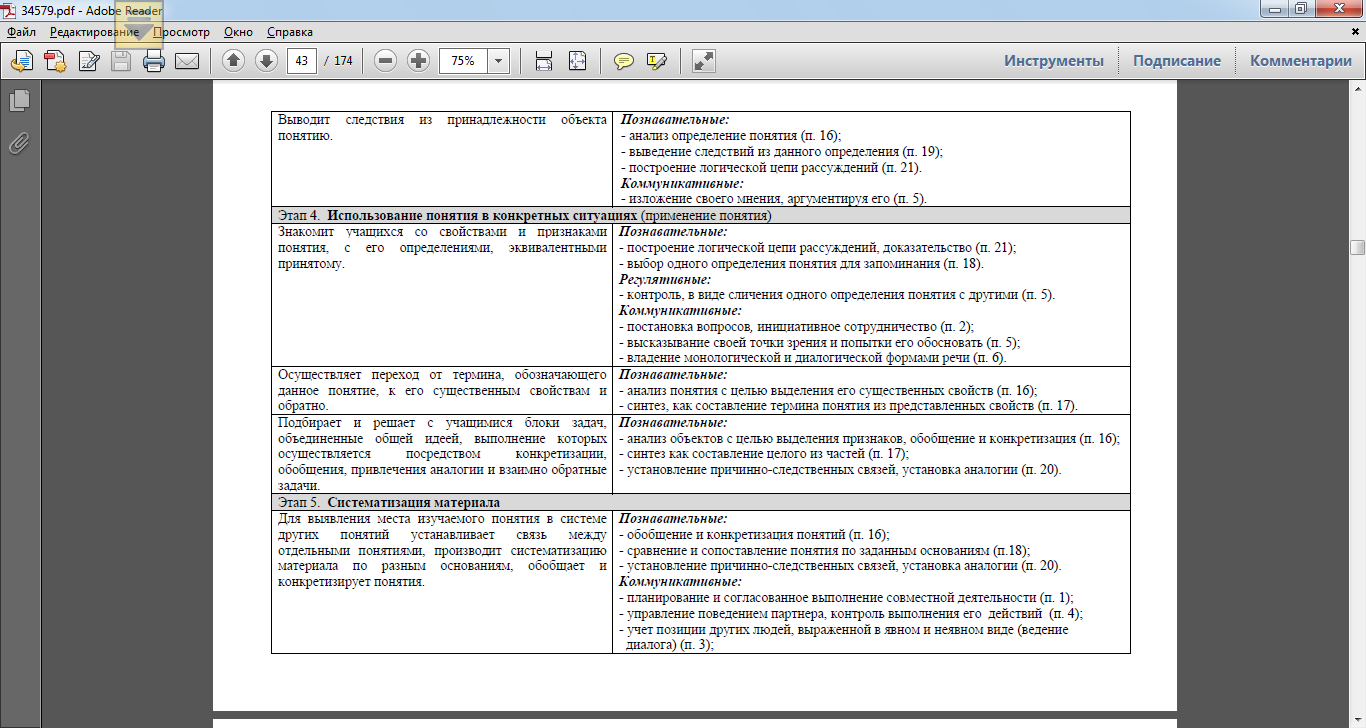 ТАБЛИЦА 4 – Схема взаимосвязей разделов курса математики 5-6 классов, соответствующих им видов деятельности учащихся и различных видов универсальных учебных действий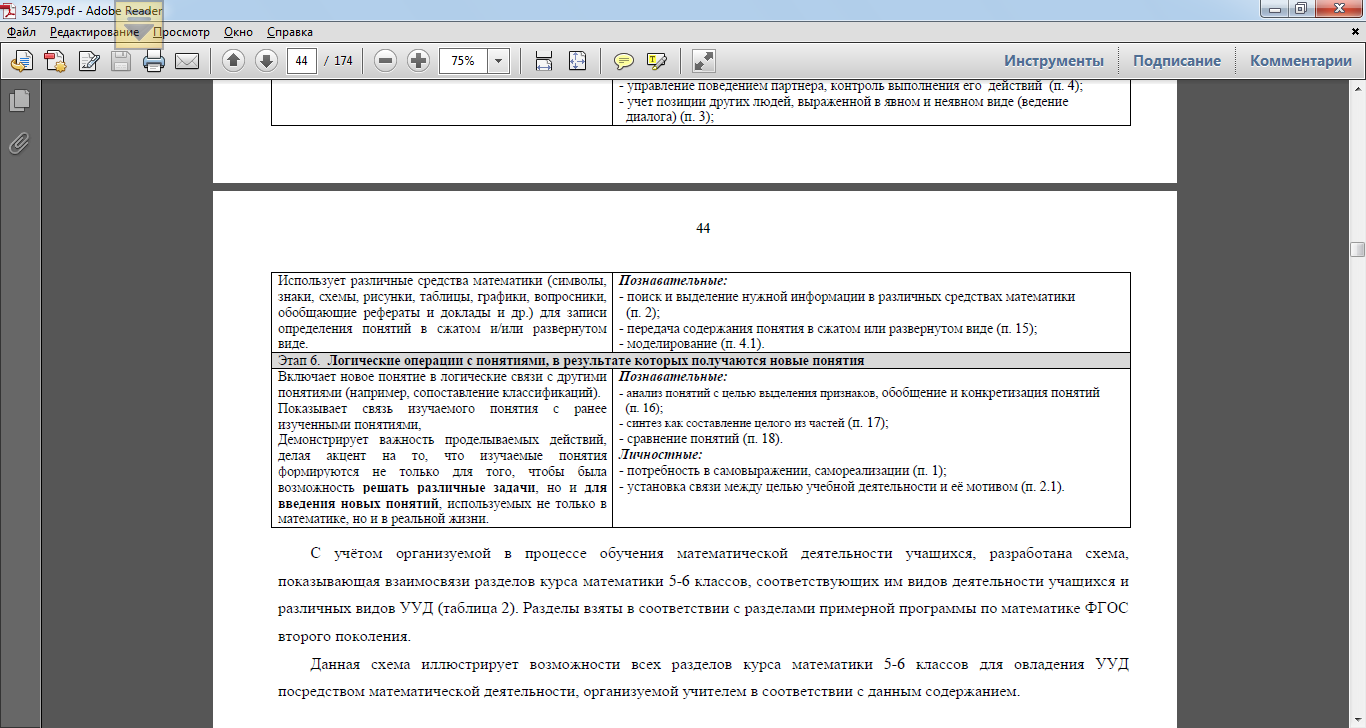 ТАБЛИЦА 5 – Универсальные учебные действияКалендарно-тематическое планирование по алгебре 9 классаУчитель: Трояновская Н.И.УМК: Алгебра.9 класс: учеб. для общеобразоват. организаций / [Ю.М.Колягин, М.В.Ткачева, Н.Е. Федорова, М.И.Шабунин].- 5-е изд. – М.: Просвещение, 2017ПринятаУтверждаю:решением школьного МОучителей математикиот  29.08.2019 г., протокол № 1   Руководитель МО___________    Корженкова Н.Адиректор школы     ______________ Буров М.В.29.08.2019 г..Деятельность учителя при обучении различным видам математической деятельности в 5-6 классахФормирующиеся виды УУДОБУЧЕНИЕ РЕШЕНИЮ МАТЕМАТИЧЕСКИХ ЗАДАЧОБУЧЕНИЕ РЕШЕНИЮ МАТЕМАТИЧЕСКИХ ЗАДАЧЭтап 1. Анализ задачиЭтап 1. Анализ задачиОбеспечивает правильное чтение задачи (правильное прочтение слов и предложений, правильную расстановку логических ударений) и делает акцент на то, что необходимо внимательно слушать условие задачи, для того, чтобы понимать ситуацию.Коммуникативные:- учебное взаимодействие в группе, инициативное сотрудничество в сборе информации относительно правильности прочтения содержания задачи (п. 2);- слушать других, принимать иную точку зрения относительно важности внимательного прочтения текста задачи под воздействием критичной самооценки (п.3);- восприятие текста задачи на слух, представление конкретного содержания в устной и письменной форме (п. 3);- использование речевых средств для дискуссии с учителем и учащимися (п. 5).Регулятивные:- самоконтроль, внесение корректив в свое поведение и его регуляция в оответствии с этическими требованиями (п. 5, п. 7)- выбор в ситуации мотивационного конфликта, саморегуляция (п. 8).Личностные:- соблюдение дисциплины на уроке, соблюдение моральных норм при общении (п. 1 профессиональное самоопределение);- уважительное отношение к окружающим (учителю, одноклассникам и другим) (п. 1 личностное самоопределение);- установление связи между целью учебной деятельности и её мотивом (смыслообразование), сосредоточение при прочтении условия задания (п. 2.1).Познавательные:- смысловое чтение как осмысление цели чтения, владение выразительным видом чтения (п.10, 10.2);- осознанное и произвольное построение речевых высказываний в устной и письменной форме (п.6)- рефлексия способов и условий действия- форма теоретической деятельности человека, направленная на осмысление своих собственных действий и их законов;деятельность самопознания, раскрывающая специфику духовного мира человека (п. 7).Проводит совместно с учащимися разбиение текста задачи на смысловые части.Познавательные:- выбор смысловых единиц задачи, установка отношения между ними (п. 20);- анализ содержания задачи (п. 16).Коммуникативные:- изложение своего мнения относительно возможного разбиения текста задачи (п. 5).Сообщает учащимся о важности постановки перед собой ряда вопросов, касающихся условия задания, которые в дальнейшем помогут им самостоятельно найти его решение.- О чем задача?- Какие предметы, понятия, объекты описываются в задаче?- Что требуется узнать /доказать/ найти?- Что известно в задаче?- Что неизвестно в задаче?Коммуникативные:- точное и ясное выражение своих мыслей в устной и письменной речи (п. 5);- инициативное сотрудничество в поиске и сборе информации (постановка вопросов) (п. 2);- владение монологической и диалогической формами речи (п. 6).Познавательные:- структурирование знаний (п. 5).Личностные:- установление связи между целью учебной деятельности и её мотивом (смыслообразование), сосредоточение внимания на постановку перед собой вопросов (п. 2.1).Проводит контроль учащихся при осуществлении поиска необходимой информации в условии задачи, если необходимо корректирует данный процесс.Познавательные:- самостоятельное выделение и формулирование познавательной цели (п. 1);- поиск и извлечение нужной информации из прочитанного или услышанного условия задачи (п. 2, п.11);- структурирование знаний (п. 5).Регулятивные:- целеполагание, т.е. постановка учебной задачи на основе соотнесения того, что известно и усвоено и того, что неизвестно (п. 1).Этап 2. Схематическая запись условия задачиЭтап 2. Схематическая запись условия задачиПредлагает представить ситуацию, описанную в задаче, при помощи различных средств математики (рисунки, схемы, таблицы др.), имеющихся в условии задачи, тем самым дает возможность осознать её условие и требования. Отмечает, что для лучшего восприятия текста задачи, можно провести его переформулировку и/или построить словесную или письменную модель, с использованием различных средств математики: рисунки, схемы, таблицы и др.Осуществляет данные действия совместно с учащимися, чтобы в дальнейшем они могли проделывать их самостоятельно (построение материальной или материализованной модели).Познавательные:- свободная ориентация в представленных математических средствах и восприятие условия задачи (п. 13);- построение логических рассуждений, цепочек умозаключений (п. 21);- применение метода информационного поиска (п. 3);- работа с различными средствами математики, извлечение необходимой информации из прочитанного (п. 2);- передача содержания задачи в сжатом, выборочном или развернутом виде, использование различных средств математики (схемы, модели, таблицы, символы, рисунки) для записи условия задачи (п. 15);- знаково-символические действия:моделирование содержания задачи (п. 4.1);- самостоятельное создание способов решения задания при помощи схематической записи (п. 23).Коммуникативные:- полное и точное выражение своих мыслей, письменное изложение своего мнения относительно схематической записи условия задачи (п. 5).Этап 3. Поиск способа решения задачи (возможны два основных пути поиска способа решения задачи: синтетический и аналитический)Этап 3. Поиск способа решения задачи (возможны два основных пути поиска способа решения задачи: синтетический и аналитический)Синтетический метод (Необходимо найти совокупность простых задач, решение которых приведет к выполнению требований основной задачи.)1. Проводит во время дискуссии с учащимися целенаправленные пробы различных сочетаний из данных задачи.Познавательные:-построение логической цепи рассуждений (п. 21);- анализ результатов элементарных исследований (п. 16);- синтез как составление нужного способа решения из представленных данных условия и имеющихся знаний (п. 17);- подведение задачи под известный тип (п. 19);- осознанное и произвольное построение речевого высказывания в устной и письменной форме (п. 15).Коммуникативные:- изложение своего мнения относительно различных сочетаний из данных задачи (п. 5).2. Осуществляет совместно с учащимися выбор наиболее приемлемого в данных условиях способа решения задачи (из выявленных способов).Познавательные:- анализ способов решения с точки зрения их рациональности и экономичности (п. 16);- выбор наиболее эффективного способа решения задачи (п. 7);- ориентировка на разнообразие способов решения задачи, их сопоставление, сравнение и обоснование (п. 18).Коммуникативные:- постановка вопросов, инициативное сотрудничество в поиске и сборе информации (п. 2);- изложение своего мнения относительно выбора наиболее приемлемого способа решения задачи (п. 5).Личностные:- нравственно-этического оценивание, выделение нравственного аспекта поведения (п. 2.2).Аналитический метод1. При фронтальной работе с классом учитель ставит перед учащимися вопрос: «Что нужно знать, чтобы ответить на вопрос данной задачи?»Познавательные:- структурирование знаний (п.5);- построение логической цепи рассуждений (п. 21).Коммуникативные:- владение монологической (учащийся сам себе ставит вопрос) и диалогической формами речи (общение с учащимися и учителем) (п.6);- сотрудничество в поиске и сборе информации, постановка вопросов (п. 2).2. Показывает учащимся, что при поиске способа решения важно не только отвечать на его вопросы, а самому себе задавать подобного рода вопросы.Познавательные:- структурирование знаний (п.5);- установление причинно-следственных связей (п.20);- подведение под известное понятие (п.19).Регулятивные:- целеполагание, т.е. постановка учебной задачи на основе соотнесения данных и искомого в задаче (п.1).Коммуникативные:- постановка вопросов, инициативное сотрудничество в поиске и сборе информации (п. 2).Личностные:- смыслообразование, сосредоточение внимания при постановке вопросов самому себе (п. 2.1).3. Контролирует учащихся при совместном поиске необходимой информации в системе памяти, а также при соотнесении условия и заключения задачи с имеющимися знаниями и опытом.Познавательные:- самостоятельное выделение и формулирование познавательной цели (п.1);- определение основной или второстепенной информации (п.12).- соотнесение условия и заключения задачи с имеющимися знаниями и опытом (п.20)Регулятивные:- оценка, выделение и осознание того, что уже усвоено и что еще подлежит усвоению, осознание качества усвоения (п. 6);- коррекция, внесение корректив в случае не совпадения имеющихся знаний с условием и заключением задачи (п. 7).Личностные:- культурное разрешение конфликтов, ведение диалога (п.1).4. Обеспечивает совместный поиск плана решения задачи и проводит его корректировку на основе предварительной апробации.Познавательные:- построение логической цепи рассуждений (п. 21);Регулятивные:- коррекция, внесение необходимых дополнений или корректив в план решения задачи (п. 7);- составление плана и последовательности действий (п. 3).Коммуникативные:- планирование и согласованное выполнение совместной деятельности при поиске плана решения задачи (п. 1);- взаимный контроль действий друг друга (п. 4);- изложение своего мнения, аргументируя его (п. 5);- владение монологической и диалогической формами речи (п. 6);Личностные:- ведение диалога, культурное разрешение конфликтов (профессиональное самоопределение п.1).5. Контролирует в ходе беседы процесс соотнесения интуитивных соображений учащихся с условием задачи и процесс фиксирования ими определенного плана решения задачи.Познавательные:- сравнение различных точек зрения касаемо фиксирования определенного плана решения задачи (п. 18).Регулятивные:- коррекция, внесение дополнений или корректив в план решения задачи (п.7).Коммуникативные:- учет позиции других людей при обмене знаниями между учащимися для принятия эффективных совместных решений (п. 3);- выражение своих мыслей в соответствии с задачами и условиями коммуникации (п. 5).Личностные:- выбор целевой и смысловой установки в своих действиях по отношению к учебной деятельности (доведение работы до конца при фиксировании определенного плана решения, стремление к завершению учебных действий) (п.2.1)Этап 4. Осуществление решения задачиЭтап 4. Осуществление решения задачиОсуществляет реализацию плана решения во всех его деталях с одновременной корректировкой через соотнесение с условием задачи и выбранным базисом.Регулятивные:- сличение своего результата с результатом учителя (контроль) (п. 5);- коррекция, нахождение и исправление ошибок по ходу выполнения задачи (п.7).Разделы курса математики 5-6 классовОсновные виды математической деятельности ученикаОсновные виды универсальных учебных действийЧисла (натуральные, дробные, рациональные)Алгоритмические вычисленияПознавательные:· общеучебные действия:- выбор эффективного способа выполнения вычислений в зависимости от конкретных условий (п. 7);- рефлексия способов и условий действия (п. 8);· логические действия:- синтез как составление целого из частей и нахождение недостающих компонентов при имеющихся пропусках в вычислениях (п. 17);· действия постановки и решения проблем:- формулирование проблемы производимого вычисления и создание способов его решения (п. 23).Регулятивные:- планирование - определение последовательности промежуточных целей с учетом конечного результата (п. 2);- составление плана и последовательности действий (п. 3);- контроль в форме сличения способа действия и его результата с заданным эталоном (п. 5);- коррекция - внесение коррективов (п. 7);- саморегуляция (п. 8).Коммуникативные:- планирование учебного сотрудничества с учителем и учащимися (п. 1);- инициативное сотрудничество в поиске необходимой информации (п. 2);- учет позиции других людей (п. 3);- управление поведением партнера: контроль, коррекция, оценка действий партнера (п. 4);- аргументированное изложение своего мнения (п. 5);- владение монологической и диалогической формами речи (п. 6).Коммуникативные УУД задействованы в зависимости от выбранных учителем методов и формы обучения (приложение № 1 п.1- п.6).Личностные:- самоопределение: соблюдение дисциплины (п. 1);- смыслообразование: установление связи между целью учебной деятельности и её мотивом (п. 2.1).Числа (натуральные, дробные, рациональные)Решение математических задачПознавательные:· общеучебные действия:- самостоятельное выделение и формулирование познавательной цели (п. 1);- поиск и извлечение нужной информации из прочитанного или услышанного условия задачи (п. 2, п. 11);- знаково-символические: схематичное представление условия задачи (п. 4);- структурирование знаний (п. 5);- осознанное и произвольное построение речевых высказываний в устной и письменной форме (п.6);- выбор эффективного способа решения задачи (п. 7);- рефлексия способов и условий действия (п. 8);- смысловое чтение при начальном осмыслении условия задания (п. 10);- определение основной или второстепенной информации (п. 12);- свободная ориентация в условии задачи и её восприятие (п. 13);- изложение содержания условия задачи, представление его в развернутом или сжатом виде (п. 15);· логические действия:- анализ содержания задачи, анализ способов решения с точки зрения их рациональности (п. 16);- синтез как составление нужного способа решения из представленных данныхусловия и имеющихся знаний (п. 17);- сравнение разных точек зрения касаемо фиксирования определенного плана решения задачи (п.18);- подведение задачи под понятие (п. 19);- установление причинно-следственных связей, соотнесение условия и заключения задачи с имеющимися знаниями и опытом, самостоятельное определение, какая именно информация необходима для решения конкретной задачи (п. 20);- построение логической цепи рассуждений, доказательство (п. 21).· действия постановки и решения проблем:- формулирование проблемы в задаче, самостоятельное создание способов его решения (п. 23).Регулятивные:- целеполагание – постановка учебной задачи на основе соотнесения известных и неизвестных данных (п. 1);- планирование последовательности действий при решении задачи (п. 2);- составление плана и последовательности действий (п. 3);- выдвижение версии, выбор средств достижения цели (п. 4);- контроль в форме сличения способа действия и его результата с заданным эталоном (п. 5);- оценка - выделение и осознание того, что усвоено и что подлежит усвоению (п. 6);- коррекция, внесение необходимых дополнений или корректив в план решения задачи, нахождение и исправление ошибок по ходу выполнения задачи (п. 7);- саморегуляция (п. 8).Коммуникативные - задействованы в зависимости от выбранных учителем методов и формы обучения (см. приложение № 1 п.1 - п.6).Личностные:- самоопределение: ведение диалога, культурное разрешение конфликтов, соблюдение моральных норм при общении, уважительное отношение к окружающим (п. 1);- смыслообразование: установление связи между целью учебной деятельности и её мотивом (п. 2.1).Элементы алгебрыУпрощение выраженийПознавательные:· общеучебные действия:- самостоятельное выделение и формулирование познавательной цели (п. 1);- знаково-символические: преобразование модели (п. 4. 2);- структурирование знаний (п. 5);- осознанное и произвольное построение речевых высказываний (п. 6);- выбор эффективного способа упрощения выражения (п. 7);- рефлексия способов и условий действия (п. 8);- представление информации в сжатом виде (п. 15).· логические действия:- анализ объектов с целью выделения признаков (п. 16);- синтез как составление целого из частей (п. 17);- построение логической цепи рассуждений (п. 21).Регулятивные:- планирование последовательности действий при упрощении выражения (п. 2);- выдвижение версии, выбор средств достижения цели (п. 4);- оценка и осознание того, что усвоено и что подлежит усвоению (п. 6);- коррекция, нахождение и исправление ошибок в ходе упрощения выражения (п. 7).Коммуникативные - задействованы в зависимости от выбранных учителем методов и формы обучения (см. приложение № 1 п.1 - п.6).Личностные:- смыслообразование: установление связи между целью учебной деятельности и её мотивом;показателями данной связи выступают определенные особенности поведения учащихся (доведение работы до конца или постоянное ее откладывание, преодоление препятствий или срыв работы при их возникновении, сосредоточение или отвлечение при выполнении работы) (п. 2.1).Элементы алгебрыРешениеуравненийПознавательные:· общеучебные действия:- знаково-символические: преобразование модели (п. 4);- структурирование знаний (п. 5);- выбор эффективного способа решения уравнения (п. 7);- контроль и оценка результатов деятельности при исследовании решения (п. 9).· логические действия:- установление причинно-следственных связей, определение нужной информации для решенияконкретного уравнения (п. 20).Регулятивные:- планирование последовательности действий при решении уравнения (п. 2);- выдвижение версии, выбор средств достижения цели (п. 4);- коррекция, нахождение и исправление ошибок в ходе решения уравнения (п. 7).Коммуникативные задействованы в зависимости от выбранных учителем методов и формыобучения (см. приложение № 1 п.1 - п.6).Личностные:- смыслообразование: установление связи между целью учебной деятельности и её мотивом (п. 2.1).Элементы алгебрыСоставление простейших математических моделей (использование букв для обозначения чисел, для записи свойств арифметических действий; составление буквенных выражений и формул по условиям задач)Познавательные:· общеучебные действия:- самостоятельное выделение и формулирование познавательной цели (п. 1);- знаково-символические: моделирование и преобразование модели (п. 4);- структурирование знаний (п. 5);- рефлексия способов и условий действия (п. 8);- контроль и оценка процесса и результатов деятельности (п. 9);- смысловое чтение (п. 10);- представление информации в развернутом или сжатом виде (п. 15).· логические действия:- анализ: выделение главного и составных частей (п. 16);- подведение задачи под понятие, выведение следствий (п. 19);- установление причинно-следственных связей (п. 20);- построение логической цепи рассуждений (п. 21);- выдвижение гипотез (п. 22).Регулятивные:- выдвижение версии, выбор средств достижения цели (п. 4);- оценка- выделение и осознание того, что усвоено и что подлежит усвоению (п. 6);- саморегуляция (п. 8).Коммуникативные - задействованы в зависимости от выбранных учителем методов и формы обучения (см. приложение № 1 п.1 - п.6).Личностные:- самоопределение: ведение диалога, уважительное отношение к окружающим (п. 1);- смыслообразование: установление связи между целью учебной деятельности и её мотивом (п. 2.1).Наглядная геометрия Геометрические построения и изображение геометрических фигур (тел)Познавательные:· общеучебные действия:- самостоятельное выделение и формулирование познавательной цели (п. 1);- знаково-символические действия: моделирование и преобразование модели с целью выявления общих закономерностей (п. 4);- структурирование знаний (п. 5);- осознанное и произвольное построение речевых высказываний в устной и письменной форме (п. 6);- определение основной или второстепенной информации (п. 12);- представление информации в развёрнутом и сжатом виде (рисунок, таблица, схема), в том числе используя ИКТ (п. 15);· логические действия:- анализ: выделение главного и составных частей (п. 16);- синтез как составление целого из частей и самостоятельное достраивание, нахождение недостающих компонентов (п. 17);- построение логической цепи рассуждений (п. 21).Регулятивные:- планирование последовательности действий при построении (п. 2);- контроль - сличение результата с заданным эталоном (п. 5);- коррекция- внесение своих коррективов (п. 7);Коммуникативные - задействованы в зависимости от выбранных учителем методов и формыобучения (см. приложение № 1 п.1 - п.6).Личностные:- самоопределение: соблюдение дисциплины (п. 1);- смыслообразование: установление связи между целью учебной деятельности и её мотивом (п. 2.1).Наглядная геометрия Измерения (с помощью инструментов)Познавательные:· общеучебные действия:- выделение нужной информации на рисунках (п. 2);- структурирование знаний (п. 5);- рефлексия способов и условий действия (п. 8);- контроль и оценка процесса и результатов деятельности (п. 9);· логические действия:- анализ объектов с целью выделения признаков и свойств (п. 16);- установление причинно-следственных связей (п. 20);Регулятивные:- прогнозирование результата (п. 4);- контроль - сличение результата с заданным эталоном (п. 5);- саморегуляция (п. 8).Коммуникативные - задействованы в зависимости от выбранных учителем методов и формы обучения (см. приложение № 1 п.1 - п.6).- смыслообразование: установление связи между целью учебной деятельности и её мотивом (п. 2.1).Наглядная геометрия Геометрические вычисления (площади, периметра, объема простейших геометрических фигур (тел) по формулам)Познавательные:· общеучебные действия:- самостоятельное выделение и формулирование познавательной цели (п. 1);- поиск и выделение нужной информации (п. 2);- структурирование знаний (п. 5);- выбор эффективного способа выполнения вычислений в зависимости от конкретных условий (п. 7);- рефлексия способов и условий действия (п. 8);- контроль и оценка процесса и результатов деятельности (п. 9);- определение основной или второстепенной информации (п. 12).· логические действия:- синтез как составление целого из частей и нахождение недостающих компонентов (п. 17);- построение логической цепи рассуждений (п. 21).· действия постановки и решения проблем:- формулирование проблемы производимого вычисления и самостоятельное создание способов егорешения при помощи необходимой формулы (п. 23).Регулятивные:- целеполагание – постановка учебной задачи на основе соотнесения известного и неизвестного (п.1);- контроль - нахождение и исправление ошибок (п. 5);- коррекция - внесение коррективов (п. 7);- саморегуляция (п. 8).Коммуникативные - задействованы в зависимости от выбранных учителем методов и формыобучения (см. приложение № 1 п.1- п.6).Личностные:- самоопределение: осознание важности изучения математики для понимания окружающего мира,соблюдение дисциплины (п. 1);- смыслообразование: установление связи между целью учебной деятельности и её мотивом (п. 2.1);- нравственное - этическое оценивание: готовность к жизненному и личностному самоопределению(п. 2.2.1).Распознавание геометрических фигур на чертеже, рисунке, в окружающем мире и определение различий их взаимного расположенияПознавательные:· общеучебные действия:- поиск и выделение нужной информации (п. 2);- знаково-символические действия: преобразование модели с целью выявления общих закономерностей (п. 4.2);- структурирование знаний (п. 5);- осознанное и произвольное построение речевых высказываний в устной и письменной форме (п. 6);- смысловое чтение - поисковое (просмотровое) чтение (п. 10.2);- определение основной или второстепенной информации (п. 12).логические действия:- анализ объектов с целью выделения признаков и свойств (п. 16);- выбор оснований и критериев для сравнения и классификации объектов (п. 18);- подведение под понятие, выведение следствий (п. 19);- установление причинно-следственных связей (п. 20);- построение логической цепи рассуждений (п. 21).Регулятивные:- контроль - сличение результата с заданным эталоном (п. 5).Коммуникативные - задействованы в зависимости от выбранных учителем методов и формы обучения (см. приложение № 1 п.1 - п.6).- самоопределение: осознание важности изучения математики для понимания окружающего мира, соблюдение дисциплины (п. 1);- смыслообразование – установление связи между целью учебной деятельности и её мотивом (п. 2.1);- нравственное - этическое оценивание: готовность к жизненному и личностному самоопределению(п. 2.2.1).Описательная статистика.Вероятность.Комбинаторика.Множества.Работа с таблицами и диаграммами (извлекать информацию, выполнять вычисления по табличным данным)Познавательные:· общеучебные действия:- самостоятельное выделение и формулирование познавательной цели (п. 1);- поиск и выделение нужной информации в таблицах, диаграммах (п. 2);- применение методов информационного поиска, в т.ч. с помощью компьютерных средств (п. 3);- знаково-символические действия: преобразование модели (п. 4.2);- структурирование знаний (п. 5);- рефлексия способов и условий действия (п. 8);- смысловое чтение (п. 10);- определение основной или второстепенной информации (п. 12);- свободная ориентация и восприятие данных в таблице или диаграмме (п. 13);- понимание и адекватная оценка языка средств массовой информации (п. 14).· логические действия:- анализ и осмысление содержания таблиц или диаграмм, его обобщение (п. 16);- синтез как составление целого текста из отдельных фрагментов (п. 17);- выбор оснований и критериев для сравнения и классификации объектов (п. 18);- выведение следствий (п. 19);- построение логической цепи рассуждений (п. 21) .Регулятивные:- контроль - нахождение и исправление ошибок (п. 5);- коррекция - внесение коррективов (п. 7);Коммуникативные - задействованы в зависимости от выбранных учителем методов и формыобучения (см. приложение № 1 п.1 - п.6).Личностные:- самоопределение: осознание важности изучения математики для понимания окружающего мира,уважительное отношение к окружающим, соблюдение дисциплины на уроке (п. 1);- смыслообразование: установление связи между целью учебной деятельности и её мотивом (п. 2.1).Перебор и подсчет числа вариантов для пересчета объектов или комбинацийПознавательные:· общеучебные действия:- самостоятельное выделение и формулирование познавательной цели (п. 1);- поиск и извлечение нужной информации из прочитанного условия задачи (п. 2);- знаково-символические: моделирование (п. 4);- структурирование знаний (п. 5);- осознанное и произвольное построение речевых высказываний в устной и письменной форме (п.6);- рефлексия способов и условий действия (п. 8);- смысловое чтение (п. 10);- извлечение необходимой информации из прослушанных текстов (п. 11);- свободная ориентация в условии задачи и её восприятие (п. 13).· логические действия:- анализ объектов с целью выделения признаков (п. 16);- выведение следствий (п. 19);- установление причинно-следственных связей (п. 20);- построение логической цепи рассуждений (п. 21).Регулятивные:- планирование последовательности действий (п. 2);- выдвижение версии, выбор средств достижения цели (п. 4);- саморегуляция (п. 8).Коммуникативные - задействованы в зависимости от выбранных учителем методов и формыобучения (см. приложение № 1 п.1 - п.6).Личностные:- самоопределение: осознание важности изучения математики для понимания окружающего мира,уважительное отношение к окружающим, соблюдение дисциплины на уроке (п. 1).УНИВЕРСАЛЬНЫЕ УЧЕБНЫЕ ДЕЙСТВИЯПОЗНАВАТЕЛЬНЫЕОбщеучебные действия1. самостоятельное выделение и формулирование познавательной цели;2. поиск и выделение нужной информации в текстах, таблицах, схемах, иллюстрациях учебника и других источниках;3. применение методов информационного поиска, в том числе и с помощью компьютерных средств;4. знаково-символические действия:4.1 моделирование - это преобразование объекта из чувственной формы в модель, где выделены существенные характеристики объекта(пространственно-графическая или знаково-символическая);4.2 преобразование модели с целью выявления общих законов, определяющих данную предметную область.5. структурирование знаний;6. осознанное и произвольное построение речевых высказываний в устной и письменной форме;7. выбор наиболее эффективного способа решения задач в зависимости от конкретных условий;8. рефлексия способов и условий действия (деятельность, направленная на осмысление собственных действий);9. контроль и оценка процесса и результатов деятельности;10. смысловое чтение как осмысление цели чтения и выбор вида чтения в зависимости от цели:10.1 владение различными типами чтения (коммуникативное чтение вслух и про себя; учебное чтение; самостоятельное чтение).10.2 владение различными видами чтения:- ознакомительное чтение – направленное на извлечение основной информации или выделение основного содержания текста;- изучающие чтение – имеющее целью извлечение полной и точной информации с последующей интерпретацией содержания текста;- поисковое (просмотровое) чтение - направленное на нахождение конкретной информации, конкретного факта;- выразительное чтение отрывка с дополнительными нормами озвучивания письменного текста;10.3. видение проблемы, осуществляется при помощи:- задания на умение задавать вопросы;- задания на смысловое чтение и овладение приёмами осмысления;- задания на структурирование текста и его озаглавливание;- задания на подбор эпитетов к тексту;10.4. составление вопросов (анализ не простых текстов, а анализ способов решения проблемы);11. извлечение необходимой информации из прослушанных текстов различных жанров;12. определение основной или второстепенной информации;13. свободная ориентация и восприятие текстов разных стилей;14. понимание и адекватная оценка языка средств массовой информации;15. адекватное, подробное, сжатое, выборочное изложение (передача) содержания текста,представление информации в развёрнутом и сжатом виде (рисунок, текст, таблица, схема, план), в том числе используя ИКТ;составление текстов различных жанров, соблюдая нормы построения текста;Логические действия16. анализ объектов с целью выделения признаков (существенных и несущественных);т.е. анализ (выделение главного и составных частей) и обобщение (делать выводы) на основе фактов и абстрактных понятий;17. синтез как составление целого из частей, также самостоятельное достраивание, нахождение недостающих компонентов;18. выбор оснований и критериев для сравнения и классификации объектов;19. подведение под понятие, выведение следствий;20. установление причинно-следственных связей; установление причины явлений и их следствия;21. построение логической цепи рассуждений, доказательство;22. выдвижение гипотез - формулирование возможного варианта решения проблемы, которая проверяется в ходе проведения исследования;Действия постановки и решения проблем23. формулирование проблемы (урока, проекта) и самостоятельное создание способов решения проблем творческого и поискового характера.РЕГУЛЯТИВНЫЕ1. целеполагание - постановка учебной задачи на основе соотнесения того, что известно и усвоено учащимися, и того, что ещё неизвестно;2. планирование - определение последовательности промежуточных целей с учетом конечного результата (с помощью учителя и самостоятельно);3. составление плана и последовательности действий;4. прогнозирование (результата) – предвосхищение результата и уровня усвоения, его временных характеристик;выдвижение версий, выбор средства достижения цели с помощью учителя и в группе;5. контроль - сличение способа действия и его результата с заданным эталоном (что должно было получиться);- нахождение и исправление ошибок с помощью учителя и самостоятельно;6. оценка - выделение и осознание того, что уже усвоено и что еще подлежит усвоению, осознание качества усвоения;7. коррекция - внесение своих коррективов в случае несовпадения результата с эталоном;8. саморегуляция - мобилизация сил и энергии, волевое усилие (выбор в ситуации мотивационного конфликта, преодоление препятствий);КОММУНИКАТИВНЫЕ1. планирование учебного сотрудничества с учителем и учащимися (определение цели, функций учеников, способов взаимодействия);2. постановка вопросов, инициативное сотрудничество в поиске и сборе информации;3. разрешение конфликтов – выявление проблемы, поиск и оценка способов ее решение, принятие решения и его реализация;учет позиции других людей, выраженной в явном и неявном виде (в том числе ведение диалога с автором текста) и готовность изменить свою точкузрения под воздействием контраргументов, критичной самооценки;4. управление поведением партнера (контроль, коррекция, оценка действий партнера);5. выражение своих мыслей с достаточной полнотой и точностью в соответствии с задачами и условиями коммуникации,изложение своего мнения, аргументируя его, подтверждая фактами;6. владение монологической и диалогической формами речи в соответствии с грамматическими и синтетическими нормами родного языка;ЛИЧНОСТНЫЕ1. самоопределение:1.1. жизненное - определение человеком своего места в обществе и жизни в целом, а именно:- знание основ государства (истории, географии, символики, праздников, конституции, национальных ценностей, традиций, культуры);159- ориентация в системе моральных норм;- знание основ здорового образа жизни, основ экологии, правил отношения к природе;- знание правил поведения в чрезвычайных ситуациях;1.2. личностное - выбор ценностных ориентиров:- патриотизм, любовь к Родине;- уважение к истории страны, другим народам, ценностей __________семьи, доброжелательное отношение к окружающим, оптимизм,нетерпимость к различным видам насилия;- потребность в самовыражении, самореализации;- чувство гордости при следовании моральным нормам;1.3. профессиональное - определение своего способа жизни:- участие в школьной и общественной жизни (школьное самоуправление, благотворительные акции, посещение театров, музеев,библиотек);- выполнение различных норм и требований школьной жизни (соблюдение моральных норм при общении)- ведение диалога, культурное разрешение конфликтов;- построение жизненных планов.2. два типа учебной деятельности:2.1. смыслообразование - установление учащимися связи между целью учебной деятельности и её мотивом. Показателями данной связивыступают следующие особенности поведения учащихся:- доведение работы до конца или постоянное ее откладывание;- стремление к завершению учебных действий или нежелание их завершать;- преодоление препятствий или срыв работы при их возникновении;- сосредоточение или отвлечение при выполнении работы;2.2. нравственно-этического оценивание, реализуемые на основе:2.2.1. ценностно-смысловой ориентации учащихся:- готовности к жизненному и личностному самоопределению;- знания моральных норм;- выделения нравственного аспекта поведения;- соотношения поступков и событий с принятыми этическими принципами;2.2.2. ориентации в социальных ролях и межличностных отношения (нравственно-этическая ориентация, исходя из социальных и личностныхценностей).№ урокаВремяВремяТемаСодержаниеФорма организации УД, форма взаимодействияПриемы формирования УУД, формы оцениванияРезультатТема №1. Степень с рациональным показателем (14 часов).Цель: Тема №1. Степень с рациональным показателем (14 часов).Цель: Тема №1. Степень с рациональным показателем (14 часов).Цель: Тема №1. Степень с рациональным показателем (14 часов).Цель: Тема №1. Степень с рациональным показателем (14 часов).Цель: Тема №1. Степень с рациональным показателем (14 часов).Цель: Тема №1. Степень с рациональным показателем (14 часов).Цель: Тема №1. Степень с рациональным показателем (14 часов).Цель: 1-21-2Стартовый модульВыполнение набора заданий на актуальные и перспективные знания и умения учащихся:Представлять выражение в виде одночленаПредставлять выражение в виде многочлена с помощью ФСУ, правила раскрытия скобокРаскладывать многочлен на множители различными способамиПредставлять выражение в виде алгебраической дроби, указывать для ее допустимые значенияУказывать направления и величины сдвигов вдоль координатных осей графика заданной формулой функции относительного исходного графикаСоотносить график с заданным условиемОпределять знаки коэффициентов и свободного числа квадратного трехчлена по заданному графику функцииНаходить значение выраженияРешать квадратное уравнение различными способамиПостроение индивидуального образовательного маршрута. Подборка заданийУрок-диагностика, индивидуальная работа учащихся.Самоконтроль, самооценкаОценка успешности выполнения заданий работы (РУУД).Индивидуальный образовательный маршрут учащегося по ликвидации персональных трудностей3-63-6Степень с целым показателемПостановка целей темы. Планирование ее изучения. Определение степени с целым показателем.Индивидуальная, групповая работа учащихся.Формирующее, поощряющее оцениваниеКарта изучения темы.Схема определения понятия. Карта свойств степени.77Арифметический корень натуральной степениАКК: определение, обозначение. Извлечение корня n степени. Доказательство, упрощение выражений, установление истинности равенств, вычисление АКК, установление при каких значениях имеет смысл, решение уравнений n степени. Выполнение заданий учебникаКоллективная, парная работа.Взаимоконтроль, работа с учебником.Схема определения понятия «АКК», способ доказательства равенства с опорой на определение АКК8-98-9Свойства арифметического корняСвойства АК, доказательство некоторых свойств. Выполнение упражнений: вычисление с использованием свойств, извлечение корня, упрощение выражений, доказательство равенства.Групповая, парнаяФормирующее, поощряющее оценивание взаимоконтроль.Перечень свойств АКК, карта заданий, решаемых с использованием свойств1010Степень с рациональным показателемОпределение степени с рациональным показателем. Свойства степени. Выполнение заданий.Индивидуальная, парная работа учащихся.Формирующее, критериальное оценивание, взаимопроверка.Схема определения понятия, перечень свойств1111Возведение в степень числового неравенстваСвойство возведения в рациональную степень неравенства с положительными левой и правой частями. Сложение и умножение неравенств. Сравнение чисел, значений степеней, решение показательных уравненийКоллективная работа учащихся.Формирующее, поощряющее оцениваниеЗапись свойства, карта заданий12-1312-13Систематизация и обобщение знаний по теме «Степень с рациональным показателем»Выполнение заданий учебника и обогащающих упражнений.Индивидуальная, парная, коллективнаяФормирующее оцениваниеСхема подготовки к контрольной работе1414Предъявление результатов и оценка освоения темы «Степень с рациональным показателем»Выполнение работы, самооценка по выработанным критериям.Контрольная работа № 1Самоконтроль, самооценка. Итоговое тематическое оценивание.Соотнесение оценок учащихся и учителяРазбор результатов проверочной  работы. Определение проблемных мест учащихся и построение плана работы  над ошибками. Коррекционная работа над ошибками в соответствии с планом:1) запись верного решения задания, с которым они не смогли справиться;2) объяснение причины допущения ошибки;3) указание определение понятия, которое нужно повторить, или предписания по решению задачи, которое было выполнено неверно.Учебное занятие (коррекция)Индивидуальная работа, коллективная.Повторная проверка.Формирующее, критериальное поощряющее оценивание.Заполнение листа оценивания, индивидуального плана Тема 2 «Степенная функция» (15ч)Цель: Тема 2 «Степенная функция» (15ч)Цель: Тема 2 «Степенная функция» (15ч)Цель: Тема 2 «Степенная функция» (15ч)Цель: Тема 2 «Степенная функция» (15ч)Цель: Тема 2 «Степенная функция» (15ч)Цель: Тема 2 «Степенная функция» (15ч)Цель: Тема 2 «Степенная функция» (15ч)Цель: 11Степенная функция. Постановка целей темы. Составление кластера использования степенной функции как модели реальных процессов. Актуализация основных понятий темы (функция, зависимая/независимая переменная, график функции, свойства функции).Урок изучения новогоФормирующее оценивание, метод эвристической беседыСхема определения понятия «Степенная функция», кластер использования степенной функции как модели, лист базовых понятий темы22Область определения функции.Определение функции. Составление плана изучения любой функции. Область определения функции как одно из ее свойств. Способы заданий функции. Что значит «найти ООФ?» График функции. Способы построения графика функции. График функции y=|х|. Выполнение заданий.Учебное занятиеВзаимоконтрольПлан изучения функции, схемы определения понятий, способ построения графика функции с помощью сдвигов33Область определения функции.Выполнение заданий: нахождение ООФ, нахождение значений функции по формуле, построение графика функции. Учебное занятие, индивидуальная, парнаяФормирующее оценивание, метод эвристической беседы, самоконтроль, самооценкаАлгоритмы решения задач4-54-5Возрастание и убывание функцииСтепенная функция. Определение возрастающей, убывающей функции. Аналитический и графический способ определения монотонности функции. Доказательство монотонности функции на промежутке, на всей области определения функции, построение графика функции и нахождение промежутков возрастания-убывания функцииУчебное занятие, индивидуальная, парнаяФормирующее оценивание, метод эвристической беседы, самоконтроль, самооценкаТаблица «Степенная функция. Виды. Графики»Алгоритмы определения монотонности функции по формуле, по графику.6-76-7Четность и нечетность функцииОпределение четной /нечетной функции. Составление алгоритмов определения четности / нечетности функции по формуле, по графику. Построение графиков функции.Учебное занятие, индивидуальная, парнаяФормирующее оценивание, метод эвристической беседы, самоконтроль, самооценкаАналитический и графический способы определения четности – нечетности функции8-108-10Функция у=k/xФункция обратно пропорциональной зависимости как частный случай степенной функции. График – гипербола (характерные точки, ветви, расположение ветвей). Исследование зависимости расположение ветвей гиперболы от коэффициента k. Выполнение заданий.Учебное занятие, индивидуальная, парнаяФормирующее оценивание, метод эвристической беседы, самоконтроль, самооценкаСправочник «Обратно пропорциональная зависимость»11-1211-12Неравенства и уравнения, содержащие степеньГрафо-аналитический способ решения уравнений и неравенств. Понятие «посторонний корень». Понятие «иррационального уравнения». Аналитический способ решения иррациональных уравнений.Индивидуальная, парная, коллективнаяФормирующее оцениваниеСхема определения понятия «Иррациональное уравнения», алгоритм решения уравнения и неравенства графическим способом.13-1413-14Систематизация и обобщение знаний по теме «Степенная функция»Выполнение заданий учебника и обогащающих упражнений.Индивидуальная, парная, коллективнаяФормирующее оцениваниеСхема подготовки к контрольной работе1515Предъявление результатов и оценка освоения темы «Степенная функция»Выполнение работы, самооценка по выработанным критериям.Контрольная работа № 2Самоконтроль, самооценка. Итоговое тематическое оценивание.Соотнесение оценок учащихся и учителяРазбор результатов проверочной  работы. Определение проблемных мест учащихся и построение плана работы  над ошибками. Коррекционная работа над ошибками в соответствии с планом:1) запись верного решения задания, с которым они не смогли справиться;2) объяснение причины допущения ошибки;3) указание определение понятия, которое нужно повторить, или предписания по решению задачи, которое было выполнено неверно.Учебное занятие (коррекция)Индивидуальная работа, коллективная.Повторная проверка.Формирующее, критериальное поощряющее оценивание.Тема 3 «Прогрессии» (15ч)Цель:Тема 3 «Прогрессии» (15ч)Цель:Тема 3 «Прогрессии» (15ч)Цель:Тема 3 «Прогрессии» (15ч)Цель:Тема 3 «Прогрессии» (15ч)Цель:Тема 3 «Прогрессии» (15ч)Цель:Тема 3 «Прогрессии» (15ч)Цель:Тема 3 «Прогрессии» (15ч)Цель:11Числовая последовательностьМотивирующее задание. Определение числовой последовательности как функции. План изучения числовых последовательностей. Способы задания последовательностей. Вычисление первых членов последовательностей заданных различными способами.Индивидуальная, парная, коллективнаяФормирующее оцениваниеПлан изучения числовой последовательности. Карта модуля2-42-4Арифметическая прогрессияОпределение арифметической прогрессии. Формула n члена. Нахождение номера члена арифметической прогрессии, разности прогрессии, первого члена арифметической прогрессии, свойство арифметической прогрессии, запись формулы заданной арифметической прогрессииИндивидуальная, парная, коллективнаяФормирующее оцениваниеТаблица-паспорт «Основные формулы арифметической прогрессии»5-75-7Сумма n первых членов арифметической прогрессииДоказательство теоремы о нахождении суммы первых n членов арифметической прогрессии. Этапы доказательства теоремыИндивидуальная, парная, коллективнаяФормирующее оцениваниеФормула нахождения суммы n первых членов арифметической прогрессии, карта заданий8-108-10Геометрическая прогрессияОпределение геометрической прогрессии. Формула n члена. Нахождение номера члена прогрессии, знаменателя прогрессии, первого члена геометрической прогрессии, свойство геометрической прогрессии, запись формулы заданной геометрической прогрессииИндивидуальная, парная, коллективнаяФормирующее оцениваниеТаблица-паспорт «Основные формулы арифметической прогрессии»11-1311-13Сумма n первых членов геометрической прогрессииДоказательство теоремы о нахождении суммы первых n членов геометрической прогрессии. Этапы доказательства теоремыИндивидуальная, парная, коллективнаяФормирующее оцениваниеФормула нахождения суммы n первых членов геометрической прогрессии, карта заданий1414Систематизация и обобщение знаний по теме «Прогрессии»Выполнение заданий учебника и обогащающих упражнений.Индивидуальная, парная, коллективнаяФормирующее оцениваниеСхема подготовки к контрольной работе1515Предъявление результатов и оценка освоения темы «Прогрессии»Выполнение работы, самооценка по выработанным критериям.Контрольная работа № 3Самоконтроль, самооценка. Итоговое тематическое оценивание.Соотнесение оценок учащихся и учителяРазбор результатов проверочной  работы. Определение проблемных мест учащихся и построение плана работы  над ошибками. Коррекционная работа над ошибками в соответствии с планом:1) запись верного решения задания, с которым они не смогли справиться;2) объяснение причины допущения ошибки;3) указание определение понятия, которое нужно повторить, или предписания по решению задачи, которое было выполнено неверно.Учебное занятие (коррекция)Индивидуальная работа, коллективная.Повторная проверка.Формирующее, критериальное поощряющее оценивание.Заполнение листа оценивания, индивидуального плана Тема 4 «Случайные события» (14ч)Цель: Тема 4 «Случайные события» (14ч)Цель: Тема 4 «Случайные события» (14ч)Цель: Тема 4 «Случайные события» (14ч)Цель: Тема 4 «Случайные события» (14ч)Цель: Тема 4 «Случайные события» (14ч)Цель: Тема 4 «Случайные события» (14ч)Цель: Тема 4 «Случайные события» (14ч)Цель: 1-21-2СобытияНевозможные, достоверные и случайные события. Совместные и несовместные события. Равновозможные события. Выполнение заданийИндивидуальная, парная, коллективнаяФормирующее оцениваниеСхемы определения понятий, карта модуля3-43-4Вероятность событияОпределение вероятности события, исхода (элементарных событий). Выполнение заданийИндивидуальная, парная, коллективнаяФормирующее оцениваниеСхема определения понятия, алгоритм нахождения вероятности события5-65-6Решение вероятностных задач с помощью комбинаторикиПравило произведения. Выполнение заданийИндивидуальная, парная, коллективнаяФормирующее оцениваниеАлгоритм решения задач7-97-9Сложение и умножение вероятностейСумма событий. Произведение событий. Независимые события. Выполнение заданийИндивидуальная, парная, коллективнаяФормирующее оцениваниеФормы, алгоритмы решения задач10-1110-11Относительная частота и закон больших чиселОтносительная частота события, частота события, статистическая вероятность. Закон больших чисел БернуллиИндивидуальная, парная, коллективнаяФормирующее оцениваниеФормулы, алгоритм решения задач12-1312-13Систематизация и обобщение знаний по теме «Случайные события»Выполнение заданий учебника и обогащающих упражнений.Индивидуальная, парная, коллективнаяФормирующее оцениваниеСхема подготовки к контрольной работе1414Предъявление результатов и оценка освоения темы «Случайные события»Выполнение работы, самооценка по выработанным критериям.Контрольная работа № 4Самоконтроль, самооценка. Итоговое тематическое оценивание.Соотнесение оценок учащихся и учителяРазбор результатов проверочной  работы. Определение проблемных мест учащихся и построение плана работы  над ошибками. Коррекционная работа над ошибками в соответствии с планом:1) запись верного решения задания, с которым они не смогли справиться;2) объяснение причины допущения ошибки;3) указание определение понятия, которое нужно повторить, или предписания по решению задачи, которое было выполнено неверно.Учебное занятие (коррекция)Индивидуальная работа, коллективная.Повторная проверка.Формирующее, критериальное поощряющее оценивание.Заполнение листа оценивания, индивидуального плана Тема 5 «Случайные величины» (12ч)Цель: изучение различные формы записи приближенных значенийТема 5 «Случайные величины» (12ч)Цель: изучение различные формы записи приближенных значенийТема 5 «Случайные величины» (12ч)Цель: изучение различные формы записи приближенных значенийТема 5 «Случайные величины» (12ч)Цель: изучение различные формы записи приближенных значенийТема 5 «Случайные величины» (12ч)Цель: изучение различные формы записи приближенных значенийТема 5 «Случайные величины» (12ч)Цель: изучение различные формы записи приближенных значенийТема 5 «Случайные величины» (12ч)Цель: изучение различные формы записи приближенных значенийТема 5 «Случайные величины» (12ч)Цель: изучение различные формы записи приближенных значений1-21-2Таблицы распределенияСлучайная величина, таблица распределения. Теоретический расчет вероятностей.Индивидуальная, парная, коллективнаяФормирующее оцениваниеПеречень задач, карта модуля33Полигоны частотПолигон часто, разбиение на классы.Индивидуальная, парная, коллективнаяФормирующее оцениваниеАлгоритм решения задач44Генеральная совокупность и выборкаГенеральная совокупность, выборка, репрезентативная выборка, объем выборки. Выборочный методИндивидуальная, парная, коллективнаяФормирующее оцениваниеАлгоритмы решения задач5-75-7Центральные тенденцииМода. Медиана. Среднее значениеИндивидуальная, парная, коллективнаяФормирующее оцениваниеАлгоритмы нахождения мер центральных тенденций8-98-9Меры разбросаРазмах выборки, отклонение от среднего, дисперсияИндивидуальная, парная, коллективнаяФормирующее оцениваниеФормулы, алгоритмы10-1110-11Систематизация и обобщение знаний по теме «Случайные величины»Выполнение заданий учебника и обогащающих упражнений.Индивидуальная, парная, коллективнаяФормирующее оцениваниеСхема подготовки к контрольной работе1212Предъявление результатов и оценка освоения темы «Случайные величины»Выполнение работы, самооценка по выработанным критериям.Контрольная работа № 5Самоконтроль, самооценка. Итоговое тематическое оценивание.Соотнесение оценок учащихся и учителяРазбор результатов проверочной  работы. Определение проблемных мест учащихся и построение плана работы  над ошибками. Коррекционная работа над ошибками в соответствии с планом:1) запись верного решения задания, с которым они не смогли справиться;2) объяснение причины допущения ошибки;3) указание определение понятия, которое нужно повторить, или предписания по решению задачи, которое было выполнено неверно.Учебное занятие (коррекция)Индивидуальная работа, коллективная.Повторная проверка.Формирующее, критериальное поощряющее оценивание.Заполнение листа оценивания, индивидуального плана Тема 6 «Множества и логика» (16ч)Цель: изучение различные формы записи приближенных значенийТема 6 «Множества и логика» (16ч)Цель: изучение различные формы записи приближенных значенийТема 6 «Множества и логика» (16ч)Цель: изучение различные формы записи приближенных значенийТема 6 «Множества и логика» (16ч)Цель: изучение различные формы записи приближенных значенийТема 6 «Множества и логика» (16ч)Цель: изучение различные формы записи приближенных значенийТема 6 «Множества и логика» (16ч)Цель: изучение различные формы записи приближенных значенийТема 6 «Множества и логика» (16ч)Цель: изучение различные формы записи приближенных значенийТема 6 «Множества и логика» (16ч)Цель: изучение различные формы записи приближенных значений1-21-2МножестваМножество и его элементы. Подмножества. Разность множеств. Дополнение до множества. Числовые множества. Пересечение и объединение множеств. Выполнение заданий.Индивидуальная, парная, коллективнаяФормирующее оцениваниеДиаграмма числовых множеств. Основные понятия.3-43-4Высказывания. ТеоремыВысказывания. Предложения с переменными. Символы общности и существования. Контпример. Отрицание. Прямая и обратная теоремы. Необходимые и достаточные условия. Противоположные теоремы.Индивидуальная, парная, коллективнаяФормирующее оцениваниеКарта понятий5-75-7Следование и равносильностьСледование и равносильность. Множество истинности. Равносильные уравнения и системы уравнений. Уравнения-следствия. Равносильные неравенства. Выполнение заданий.Индивидуальная, парная, коллективнаяФормирующее оцениваниеПримеры равносильных уравнений и неравенств, уравнений-следствий8-98-9Уравнение окружностиРасстояние между двумя точками. Уравнение окружности.Индивидуальная, парная, коллективнаяФормирующее оцениваниеФормула уравнения окружности, нахождения расстояния между точками10-1110-11Уравнение прямойУравнение прямой. Угловой коэффициент прямойИндивидуальная, парная, коллективнаяФормирующее оцениваниеФормула уравнения прямой, карта заданий12-1312-13Множества точек на координатной плоскостиФигура, заданная уравнением или системой уравнений с двумя неизвестными. Фигура, заданная неравенством или системой неравенств с двумя неизвестными.Индивидуальная, парная, коллективнаяФормирующее оцениваниеАлгоритмы нахождения заданных условием задач множеств14-1514-15Систематизация и обобщение знаний по теме «Множества. Логика»Выполнение заданий учебника и обогащающих упражнений.Индивидуальная, парная, коллективнаяФормирующее оцениваниеСхема подготовки к контрольной работе1616Предъявление результатов и оценка освоения темы «Множества. Логика»Выполнение работы, самооценка по выработанным критериям.Контрольная работа № 6Самоконтроль, самооценка. Итоговое тематическое оценивание.Соотнесение оценок учащихся и учителяРазбор результатов проверочной  работы. Определение проблемных мест учащихся и построение плана работы  над ошибками. Коррекционная работа над ошибками в соответствии с планом:1) запись верного решения задания, с которым они не смогли справиться;2) объяснение причины допущения ошибки;3) указание определение понятия, которое нужно повторить, или предписания по решению задачи, которое было выполнено неверно.Учебное занятие (коррекция)Индивидуальная работа, коллективная.Повторная проверка.Формирующее, критериальное поощряющее оценивание.Заполнение листа оценивания, индивидуального плана 